SITE SUR LA PREVENTION DES RISQUES  PROFESSIONNELS A DOMICILEPrésentation du sitePrésentation du sitePrésentation du siteSite : prevention-ircem.fr
Auteurs : l’IRCEM (Institution  de Retraite Complémentaire des EMployés de particuliers), la CNAM et d’autres   partenaires de la prévention. 
Mise à disposition : 2014
Public visé : Salariés et employeurs du secteur des services à domicileObjectif : « Apprendre à identifier et à éviter les   risques professionnels au domicile ».
Accès : Inscription préalable nécessaire sur le site (rapide et simple).Connexion Internet nécessaire pour pouvoir utiliser les jeux.Site : prevention-ircem.fr
Auteurs : l’IRCEM (Institution  de Retraite Complémentaire des EMployés de particuliers), la CNAM et d’autres   partenaires de la prévention. 
Mise à disposition : 2014
Public visé : Salariés et employeurs du secteur des services à domicileObjectif : « Apprendre à identifier et à éviter les   risques professionnels au domicile ».
Accès : Inscription préalable nécessaire sur le site (rapide et simple).Connexion Internet nécessaire pour pouvoir utiliser les jeux.Site : prevention-ircem.fr
Auteurs : l’IRCEM (Institution  de Retraite Complémentaire des EMployés de particuliers), la CNAM et d’autres   partenaires de la prévention. 
Mise à disposition : 2014
Public visé : Salariés et employeurs du secteur des services à domicileObjectif : « Apprendre à identifier et à éviter les   risques professionnels au domicile ».
Accès : Inscription préalable nécessaire sur le site (rapide et simple).Connexion Internet nécessaire pour pouvoir utiliser les jeux.Outils proposés utilisables en bac pro ASSPOutils proposés utilisables en bac pro ASSPOutils proposés utilisables en bac pro ASSPJeu interactif « Le village de la prévention »Jeu interactif « Le village de la prévention »Jeu interactif « Le village de la prévention »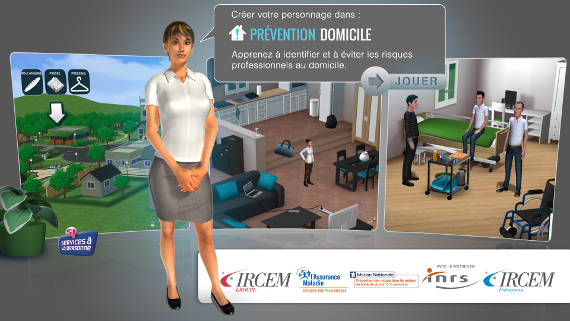 Dédié à la prévention des risques professionnels au domicile, vous serez plongé dans des mises en situation réalistes du quotidien. Créez votre avatar, personnalisez -le en choisissant son style, son statut et son activité professionnelle.Anticipez les situations à risques, et progressez régulièrement. Ainsi, vous pourrez évaluer votre niveau et suivre votre évolution au fil de votre parcours, en abordant différents thèmes :Visite médicaleDéplacements professionnelsPrévention des risques liés au domicileEntretien du lingeAides techniquesSorties et coursesAide au repasEntretien du domicileChoix matériels et produits ménagersPrévention des risques liés à l’activité physique
AvantagesAvantagesInconvénients- Situations à domicile concrètes, souvent 
  réalistes et en 3 D. 
- Démarche active et ludique : le joueur choisit son
  statut et son activité professionnelle.
- Dialogue écrit entre le joueur (salarié à
  domicile) et l’employeur.
- Publics variés : adulte non autonome, famille,
  enfant.
- Choix et variété des activités selon le 
  domicile où le salarié va travailler.
- Permet d’acquérir des réflexes et 
  automatismes sur le repérage des risques et 
  la proposition de solutions.- Situations à domicile concrètes, souvent 
  réalistes et en 3 D. 
- Démarche active et ludique : le joueur choisit son
  statut et son activité professionnelle.
- Dialogue écrit entre le joueur (salarié à
  domicile) et l’employeur.
- Publics variés : adulte non autonome, famille,
  enfant.
- Choix et variété des activités selon le 
  domicile où le salarié va travailler.
- Permet d’acquérir des réflexes et 
  automatismes sur le repérage des risques et 
  la proposition de solutions.- Connexion Internet nécessaire.
- Le dialogue entre le salarié à domicile et 
  son interlocuteur est écrit.
- Certaines situations manquent parfois de 
  lisibilité, clarté et précision.
- Certains jeux sont longs et répétitifs.
- Corrections proposées parfois trop binaires
   « Bien, pas bien, vert ou rouge»
- Manque parfois certains éléments dans la 
  situation pour permettre au joueur de faire 
  un choix adapté  Quiz préventionQuiz préventionQuiz prévention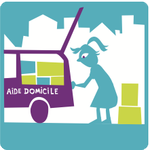 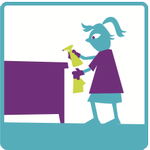 Questions/ Réponses sur 12 thèmes :Déplacements professionnelsOptimisation du lieu de vieAide à la prise des repasAide à la toiletteSorties et coursesEntretien du lingeEntretien des sanitairesNettoyage et rangementAppareils électroménagers et de chauffagePréparation des repasAide à l’habillage et au chaussageAide à la mobilité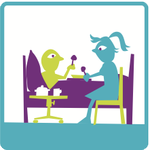 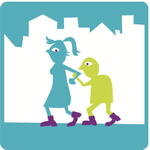 Questions/ Réponses sur 12 thèmes :Déplacements professionnelsOptimisation du lieu de vieAide à la prise des repasAide à la toiletteSorties et coursesEntretien du lingeEntretien des sanitairesNettoyage et rangementAppareils électroménagers et de chauffagePréparation des repasAide à l’habillage et au chaussageAide à la mobilitéAvantagesAvantagesInconvénients- Plusieurs thèmes en relation avec les risques liés à l’activité à domicile dont les déplacements professionnels, l’organisation du travail- Plusieurs thèmes en relation avec les risques liés à l’activité à domicile dont les déplacements professionnels, l’organisation du travail- Intérêt variable, adaptation nécessaire parfois.Vidéos et documents Vidéos et documents Vidéos et documents 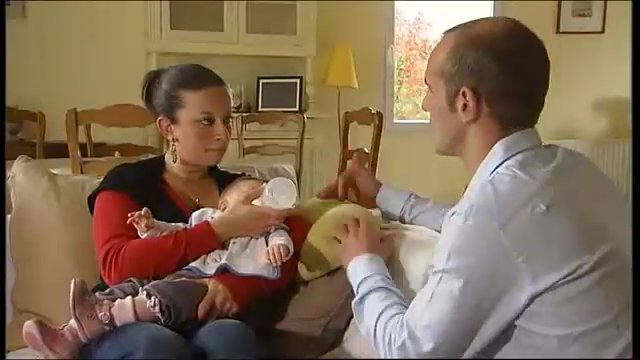 Banque de documents (vidéo, dépliants) classés par thème :Garde d’enfantEntretien du domicileAide à la personneJardinageRepérer les risquesDéplacementsActivités physiquesProduits et infectionsAides-techniquesChutesFormationsManagement des risques professionnelsOrganisation du travailAvantagesAvantagesInconvénients- Situations souvent concrètes et réalistes du secteur domicile : repasser, laver les vitres, porter un enfant, lui donner à manger, lever une personne du lit …
- Plusieurs étapes dans la vidéo : visualisation activité, repérage des risques puis conseils et astuces simples pour prévenir les risques liés à l’activité physique.
- Durée vidéo souvent courte (quelques minutes)
- Certaines vidéos sont utilisables aussi après d’élèves d’option structure (ex. : aides techniques).- Liens avec des sites comme l’INRS- Situations souvent concrètes et réalistes du secteur domicile : repasser, laver les vitres, porter un enfant, lui donner à manger, lever une personne du lit …
- Plusieurs étapes dans la vidéo : visualisation activité, repérage des risques puis conseils et astuces simples pour prévenir les risques liés à l’activité physique.
- Durée vidéo souvent courte (quelques minutes)
- Certaines vidéos sont utilisables aussi après d’élèves d’option structure (ex. : aides techniques).- Liens avec des sites comme l’INRS- Accès aux vidéos sur le site peu aisé. 
- Mise en scène des vidéos répétitives- Présentation théorique des vidéos sur les aides techniques (sans intervention de l’aidé et de l’aide à domicile)